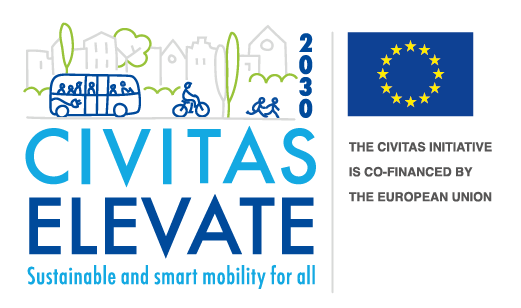 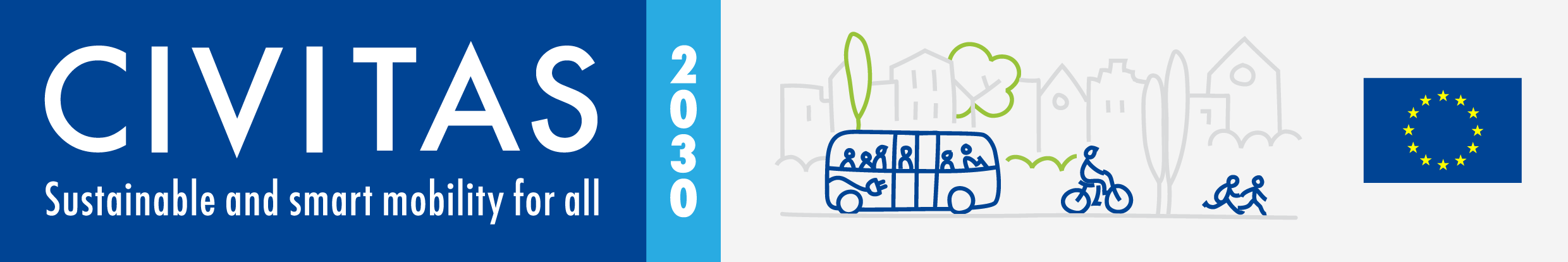 Youth ages 18-27 are invited to share visual stories about sustainable mobility. Please fill in the following form to accompany your submission. Please note that only the submitters’ name will be shared publicly. Other personal information requested in this form is collected only in order to communicate with submitters, and to issue prizes to the winners (i.e. Interrail tickets). Personal information other than submitters’ full names will not be shared, and will be deleted upon completion of the competition.About youFirst name:    Last name: Date of birth: Email address: The submitter must be a currently enrolled Bachelor, Master or PhD student at an EU institution. Name of the institution at which you are currently enrolled: Your submissionPlease indicate to which question your submission responds (check all that apply): What would you like to see in the future of mobility?  What would you definitely not like to see in the future of mobility?   What skills do you need to achieve your dream mobility future?Which CIVITAS Thematic Areas do you believe your story addresses? (check all that apply) Active mobility Behavioural change & mobility management Clean & energy-efficient vehicles Collective passenger transport & shared mobility Demand & urban space management Integrated & inclusive planning Public participation & co-creation Road safety & security Smart, sustainable, connected & shared mobility Urban logisticsPlease indicate the following:How many visuals have you submitted (photos and/or illustrations), at least minimum 1 MB each? Have you submitted the required written story line in English (250-500 words), which either connects or complements the visuals, and which answers at least one of the above-mentioned questions? Does your submission include photos of people’s faces? If yes, have you submitted the required consent form signed by all individuals whose faces are recognisable? Please use the space below to indicate, in approximately 100 words, how the prize (a 1-month Interrail ticket) would help you advance your mobility career:Please submit all visual materials, your written story line, signed consent forms, and this submission form via email to: communications@civitas.eu by the deadline of 27 February 2023, 17:00 CET.Thank you!